СПИСОК АКРОНИМОВОЦПУ - Органы центрального публичного управления;МпО - Местные публичные органы;БГСС - Бюджет государственного социального страхования;МБ - Местный бюджет;НПБ - Национальный публичный бюджет;ГБ - Государственный бюджет;НКСС - Национальная касса социального страхования;НКПМ - Национальная конфедерация профсоюзов Молдовы;ВСМ - Высший совет магистратуры;ФОМС - Фонд обязательного медицинского страхования;ГИП - Генеральный инспекторат полиции;НИР - Национальный инспекторат расследований;НИЮ - Национальный институт юстиции;ГИТ - Государственная инспекция труда;МСХРРОС - Министерство сельского хозяйства, регионального развития и окружающей среды;МВД - Министерство Внутренних Дел;MОКИ - Министерство образования, культуры и исследований; МЭИ - Министерство экономики и инфраструктуры;ГНС - Государственная налоговая служба.ГЛОССАРИЙРаботник - сотрудник, принятый на работу работодателем по индивидуальному трудовому договору в соответствии с Трудовым кодексом;Работодатель - физическое или юридическое лицо, которое нанимает персонал за заработную плату в обмен на выполнение определенной работы;Предприниматель - физическое или юридическое лицо, которое обязуется на основании договорных условий и положений выполнять различные работы (промышленные, строительные и т. д.) в интересах другого лица или организации в обмен на согласованную сумму денег;Предпринимательство - процесс выявления и отслеживания бизнес-возможностей, позволяющих извлечь из этого выгоду;Договор субподряда - договор, в соответствии с которым лицо, назначенное субподрядчиком, обязуется перед другим лицом (имеющим качество подрядчика в ранее существовавшем договоре), назначенным основным или генеральным подрядчиком для выполнения некоторых работ из тех, на которых он обязался перед своим клиентом;«Черный труд» - незадекларированная работа, выполняемая физическим лицом за и по поручению работодателя без соблюдения положений Трудового кодекса, касающихся заключения индивидуального трудового договора. Под незадекларированной работой подразумевается прибыльная деятельность, осуществляемая вне правовых рамок;”Зарплата в конверте„ - вознаграждение работника за выполненную работу, которая не зарегистрирована в соответствии с законом и с которой не начисляется подоходный налог согласно налоговому законодательству, взносы социального страхования и взносы обязательного медицинского страхования;Субподрядчик - строительное предприятие, выполняющее часть из общего объема законтрактованных работ.КРАТКИЙ ОБЗОРНеофициально выплачиваемая зарплата это явление, которое влияет как на экономику, так и на общество в целом, имея негативные последствия для работодателя и для работника.Правовые нормы, касающиеся полного декларирования работодателем заработной платы работников, призваны обеспечить защиту их прав, а также начисление и сбор доходов в Национальный публичный бюджет. Таким образом, экономические агенты несут ответственность за соблюдение законодательства в сфере их деятельности, а государственные учреждения несут ответственность за организацию и проведение мониторинга и контроля за соблюдением нормативной базы, а также за использование по назначению публичных средств. В то же время, из-за несоблюдения законодательства в данной области, как и недекларирования реального размера заработной платы, работники не смогут воспользоваться льготами, предоставляемыми государством. Таким образом, это явление имеет негативные последствия как в краткосрочной, так и долгосрочной перспективе. В итоге работники, действуя вне законодательных рамок, или получив ,,зарплату в конверте”, подвергаются риску и последствиям необеспечения права на социальную помощь и защиту. С другой стороны экономические агенты, путем недекларирования в надлежащем порядке труда работников, не обеспечивают полное и правильное исчисление, отчетность и уплату платежей в Национальный публичный бюджет. Соответственно, государственные органы, наделенные правами и обязанностями, должны принять меры по минимизации практики выплаты ,,зарплаты в конверте” и ,,черного труда”.Основная цель аудиторской миссии состояла в оценке соответствия декларирования заработной платы и платежей в Национальный публичный бюджет, а также их влияния на социальные права граждан. Для достижения Основной цели, аудитом были реализованы следующие конкретные цели аудита:Влияет ли на Национальный публичный бюджет несоответствие начисления и выплаты заработной платы работодателями?Влияют ли несоответствия, допущенные работодателем, на льготы, предоставляемые / гарантируемые бенефициарам государством?Имеются ли в институциональной системе механизмы для обеспечения соответствия начисления, выплаты и отражения в отчетности заработной платы работодателями в пользу работников?В результате аудиторской деятельности было установлено, что проблемы и факторы, обуславливающие недекларирование в надлежащем порядке труда экономическими агентами в области инвестиций и капитального ремонта сохраняются и актуальны, они оказывают негативное влияние на социальные права и льготы работников, а также приводят к мошенничеству в отношении Национального публичного бюджета. Так, финансовые средства, предназначенные для капитальных вложений и капитального ремонта, которые были выделены из бюджета и в структуру которых были предусмотрены средства на оплату труда (9,9 млн.МДЛ) и осуществление платежей в бюджет, в некоторых случаях (7 экономических агентов (126,1 млн. МДЛ) из 27 экономических агентов (1 159.8 млн. МДЛ)) не были декларированы. В этих случаях аудитом установлено необоснованное использование финансовых средств и наличие показателей мошенничества на сумму 5,6 млн.МДЛ. Экстраполяция этих ситуаций на общую стоимость инвестиций и капитального ремонта за аудируемый период свидетельствует о возможном недекларировании и неуплате в бюджет платежей в сумме 827.7 млн.МДЛ;недекларирование работодателями заработной платы работников, а также недекларирование и неуплата платежей в бюджет отрицательно влияют и будут влиять на права около 458 работников, исходя из данных экономических агентов, которые, в конечном итоге, будут лишены некоторых социальных пособий, а по достижении пенсионного возраста они будут получать минимальные пособия заработной платы работников, заявленных работодателями и недекларирование и неуплату платежей в бюджет и будут затронуты права около 458 сотрудников, исходя из данных экономических агентов, которые, соответственно, будут лишены некоторые социальные пособия, а по достижении пенсионного возраста они будут получать минимальные пенсии;несмотря на то, что органы, ответственные за минимизацию последствий недекларирования труда и оплаты ,,зарплаты в конверте” предприняли различные меры и действия, тем не менее они являются недостаточными для области инвестиций и капитального ремонта, в частности, финансируемых из бюджетов всех уровней.В этом контексте аудит представил рекомендации по улучшению процесса проверки недекларирования труда, а также приведению в соответствие правовой базы в данной сфере.ОБЩЕЕ ПРЕДСТАВЛЕНИЕ2.1. Общие сведения о недекларировании работодателями труда в области строительства  Явление недекларированного труда в области строительства, который предполагает использование „черного труда” и вылату ,,зарплаты в конверте”, представляет собой серьезный риск, который проявляется в недекларировании в полной мере заработной платы работников по отношению к объему выполненных и оплаченных работ, с использованием труда неофициально нанятых работников, иначе говоря, в отсутствие трудовых договоров.„Зарплата в конверте” предполагает оплату труда в более крупных суммах, чем те, которые предусмотрены в индивидуальных трудовых договорах. Таким образом, ненадлежащая оплата труда является одним из способов уклонения экономических агентов от декларирования и уплаты сових обязательств перед государственным бюджетом. Сиюминутная „выгода” для налогоплательщика в результате недекларирования официально полученной заработной платы заключается в уменьшении их обязательств перед Национальным публичным бюджетом.Налоговое воздействие явления недекларированного труда состоит в занижении налогооблагаемой базы при определении налоговых обязательств по подоходному налогу, удерживаемому у источника выплаты с заработной платы работников, взносов обязательного государственного социального страхования и взносов обязательного медицинского страхования. Работники, которые не знают свои права и действуют вне правовых рамок, рискуют не получать пособие по материнству, а низкие доходы из-за неофициальной выплаты заработной платы будут влиять на их пенсионный возраст, размер пенсии.  Использование „черного труда” - это явление, которое порождает негативные последствия для государственного бюджета, бюджета социального страхования, фондов обязательного медицинского страхования, но и непосредственно для работников и работодателей. Соглашаясь на „зарплату в конверте”, работники рискуют быть лишены достойной пенсии, мотивирующего социального пакета, качественного медицинского страхования, социальной защиты их семей, оплачиваемых ежегодных отпусков, приличных пособий. В то же время, „зарплата в конверте” снижает возможности работника продвинуться в карьере, получать кредиты и стабильности на рабочем месте. В результате аудиторской миссии Счетной палаты были установлены факты занижения фонда оплаты труда в бухгалтерском учете.По данным некоторых исследований, заработная плата "в конверте” наносит ущерб Национальному публичному бюджету на сумму 3,5 млрд. МДЛ в год, из которых Бюджет государственного социального страхования недополучает более 2,2 млрд. МДЛ, Фонды обязательного медицинского страхования - почти 700 млн. МДЛ, а Государственный бюджет и местные бюджеты недополучают доходов в размере 550 млн. МДЛ от подоходных налогов с физических лиц.								       Диаграмма №1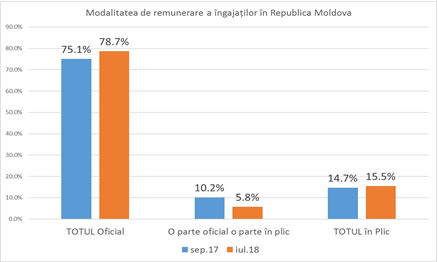 Источник: Опрос IDIS "Viitorul", проведенный "CBS-AXA".2.2.  Стратегические политики, направленные на проведение реформ в бюджетной сфере, а также на экономическую поддержку различных областей Необходимость реформ, осуществляемых путем усиления действий, посвященных нескольким важнейшим компонентам менеджмента публичных финансов, отражена в стратегической политике государства в сфере экономического развития, основанного на государственных инвестициях. Отмечаются ухудшение ситуации и проблемы Национального публичного бюджета, вызванные дефицитом бюджета и усилиями по восстановлению налоговой стабильности. Кроме того, она предусматривает снижение текущих расходов и увеличение расходов на социальную помощь и публичные инвестиции для поддержки будущего экономического роста.	Анализ эволюции экономических инвестиций, утвержденных ежегодными законами о государственном бюджете свидетельствует о их значимости и важности, они в 2015 году составили 2309,0 млн. МДЛ, а в 2016-2017 годах составили, соответственно, 959,9 млн. МДЛ и 824,4 млн. МДЛ. Ситуация отражена в Приложении №1 к настоящему Отчету аудита.	Таким образом, объем капитальных вложений, оплаченных государством публичным учреждениям и, соответственно, исполнителям работ указывает на важность оценки составляющих расходов при заключении договоров и оплате выполненных работ, средств, предназначенных для оплаты труда работников, а также платежей в Национальный публичный бюджет (БГСС, ФОМС, ГБ, МБ).	Значительными являются и расходы, выделенные публичными учреждениями на капитальный ремонт, которые за аудируемый период увеличились на 403,6 млн. МДЛ или на 34,66% по сравнению с 2015 годом.                                                                                                                     Таблица №1 (тыс. леев) Источнк: Министерство финансов, Государственное казначейство.2.3. Нормативно-правовая база Нормативно-правовая база, которая определяет критерии аудита для использования и оценки степени обеспечения соответствия в этой области (Приложение №2 к настоящему Отчету), состоит из следующих источников:законодательство и нормативные акты, регулирующие заключение договоров услуг капитальных вложений, порядок расчета, выплаты и отражения в отчетности выплат по заработной плате работодателем, а также нынешние и будущие права работников;регулирующие нормы, применяемые государственными органами с правом администрирования публичных доходов в контрольной деятельности.В этом контексте отмечается, что правовые нормы устанавливают обязанность юридических и физических лиц участвовать в государственной системе, для которых права социального обеспечения и медицинского страхования осуществляются в зависимости от выполнения обязательств. Кроме того, законодательство предусматривает, что занижение или сокрытие фонда оплаты труда и других выплат, на которые подлежат начислению взносы обязательного государственного социального страхования, влечет наложение штрафа в размере двойной суммы взносов, начисленных на сумму занижения или сокрытия. Помимо налагаемого штрафа, с плательщиков взимается сумма взносов обязательного государственного социального страхования, начисленных на сумму, на которую была занижена расчетная база, и начисляется пеня за несвоевременное перечисление соответствующей суммы в БГСС. Правильность исчисления взносов государственного социального страхования обеспечивается ГНС в соответствии с назначенными правами и в порядке, установленном налоговым законодательством, одновременно являясь и уполномоченным органом на применение мер принудительного взыскания в случае неуплаты. В то же время, НКСС имеет полномочия контроля достоверности отчетов, относящихся к БГСС. Контроль финансовой информации субъектов осуществляется путем проверки документов бухгалтерского учета относительно достоверности произведенных расходов за счет взносов социального страхования, декларированных в Форме 4 - БГСС, а также расчетной базы при установлении пособия по временной нетрудоспособности. В случае, если работодатель не здекларирует или не уплачивают взносы обязательного государственного социального страхования, работник рискует быть лишен социальных прав или чтобы их размер был уменьшен.Полномочиями по осуществлению контроля в аудируемой области наделена и Государственная инспекция труда.2.4  Ответственность субъектов, участвующих в проверке этого процесса Институциональная система, связанная c деятельностью по минимизации практики недекларирования труда с выплатой „зарплаты в конверте”, состоит из государственных учреждений, которые, согласно нормативной базе, наделены необходимыми для этого рычагами мониторинга и контроля. Таким образом,Государственная налоговая служба регламентирует общие принципы налогообложения, в том числе порядок и условия определения объекта налогообложения подоходным налогом. Также выполняет основную функцию по надлежащему администрированию налогов, сборов и других доходов в НПБ, а также по мониторингу процесса соблюдения налогоплательщиками законодательства. ГНС наделена правом контролировать достоверность данных из учетных документов и отчетов налогоплательщиков; Национальная касса социального страхования регламентирует принципы обеспечения учета на национальном уровне взносов застрахованных лиц и реализации их социальных прав, выполняя функцию по предоставлению услуг в области государственного социального страхования граждан и экономических агентов, в соответствии с действующим законодательством, основанные на прозрачности, законности и эффективности;Государственная инспекция труда обеспечивает применение положений законодательных и других нормативных актов, относящихся к условиям труда и защите работников при выполнении своих обязанностей. Имеет функцию осуществлять государственный контроль в сфере соблюдения законодательства о трудовых отношениях.СФЕРА И ПОДХОД К АУДИТУ3.1	Законный мандат и цель аудитаНастоящая аудиторская миссия была проведена на основании ст.31 и ст.32 Закона №260 от 07.12.2017 и в соответствии с Программой аудиторской деятельности на 2018 год. Аудит соответствия „Декларирование заработной платы и платежей в Национальный публичный бюджет и их влияние на социальных правах граждан” был инициирован с целью оценки созданных механизмов для мониторинга правильности начисления, уплаты и отчетности платежей по заработной плате и, соответственно, платежей в Национальный публичный бюджет за 2015-2017 годы.Основная цель аудиторской миссии состояла в оценке соответствия декларирования заработной платы и платежей в Национальный публичный бюджет, а также их влияния на социальные права граждан. Для достижения Основной цели, аудитом были реализованы следующие конкретные цели:Влияет ли на Национальный публичный бюджет несоответствие начисления и выплаты заработной платы работодателями?Влияют ли несоответствия, допущенные работодателем, на льготы, предоставляемые / гарантируемые бенефициарам государством?Имеются ли в институциональной системе механизмы для обеспечения соответствия начисления, выплаты и отражения в отчетности заработной платы работодателями в пользу работников?3.2	Подход к аудитуИсходя из важности области как для Государственного бюджета, так и для работников, аудиторская миссия была направлена на оценку соответствия данных, представленных работодателями в ГНИ и НКСС, по сравнению с принятыми на себя обязательствами согласно договорам о инвестициях/ремонте, сметам расходов, актам приемки выполненных работ.Поскольку ранее (из опыта аудита Счетной палаты) были установлены факты занижения некоторыми экономическими агентами фонда оплаты труда, по сравнению с его объемом согласно документам подтверждающие оплату труда работникам (например, актам приемки работ в рамках инвестиций/капитального ремонта), а также в целях обеспечения социальной и медицинской защиты застрахованных лиц и выполнения работодателями своих обязательств по уплате взносов социального и медицинского страхования, аудит, на основе отобранной выборки, проверил базу расчета взносов, отраженных за аудируемые периоды (2015 - 2017 годы) в НКСС и ГНС, чтобы сопоставлять их данные с данными, извлеченными из актов приемки выполненных работ, представленных публичными учреждениями. Рисунок №1. Институциональная система мониторинга и контроля                                 ?        ?В целях соблюдения законодательства в сфере трудовых отношений и защиты законных прав налогоплательщиков, а также для противодействия феномену „черного труда” и практике выплаты „зарплаты в конверте” в сфере ремонта/капитальных вложений, аудиторы провели ряд мероприятий, чтобы убедиться в правильности начисления, уплаты и отчетности взносов в НПБ.Рисунок №2Процесс распределения и осуществления инвестиций/капитального ремонта, с оценкой подтверждения соответствия начисления, уплаты и отражения в отчетности заработной платы и связанных с ней платежей работников работодателем  Исходя из рисунка выше, отмечается, что аудируемая область реализуется посредством ряда процессов, характерных для институциональной системы мониторинга соответствия соблюдения соответствующего законодательства, и имеет свой особый способ надлежащего исполнения и отчетности работодателя об инвестициях и ремонте. Таким образом, вышеизложенное указывает на обоснование подхода к аудиту, ориентированного на систему, проблемы и результат.Публичный аудит очень важен для этой области, поскольку явление недекларирования труда и практика „зарплаты в конверте” сохраняются и распространяются. Аудиторская миссия была проведена с целью повышения доверия бенефициаров путем предоставления информации и независимых и объективных оценок, проведенных в соответствии со Стандартами аудита. Подход аудита с элементами соответствия основывался на процедурах по существу, которые включали  тесты проведенные аудитом для получения уместных доказательств, связанных с реализацией цели проверки соответствия операций, а также выявления существенных искажений в отчетах работодателей. В рамках аудиторского подхода была проанализирована и оценена эффективность механизмов и инструментов, применяемых государственными учреждениями и сторонами, вовлеченными в этот процесс. Таким образом, накопление аудиторских доказательств проводилось на местах методом рассмотрения первичных документов, договоров, заключенных субъектом с экономическими агентами, местных смет к договору, актов приемки выполненных работ, а также путем обсуждения и сопоставления с данными, имеющимися у от экономических агентов, законтрактованных публичными органами. Также, аудит запросил и изучил информацию об отчетах, представленных экономическими агентами в ГНС, НКСС, о деятельности и отчетности по заработной плате работников в аспекте правильности начисления и уплаты соответствующих платежей в бюджет. 3.3. Ответственность аудиторской группыОтветственность аудиторской группы состояла в получении достаточных и уместных аудиторских доказательств для подтверждения констатаций и общего вывода аудита относительно соответствия начисления и выплаты заработной платы работодателями работникам в области строительства. Вместе с тем, аудиторы не несут ответственность за предотвращение мошенничества и ошибок.Аудиторская миссия была проведена в соответствии с соответствующими Международными стандартами аудита, применяемыми Счетной палатой (в частности, ISSAI 400 и ISSAI 4000).КОНСТАТАЦИИ АУДИТА4.1. На доходы Национального публичного бюджета отрицательно повлияли (5,6 млн.МДЛ) неначисление и неуплата в надлежащем порядке заработной платы работодателями в области строительства на сумму 9.9 млн. МДЛ. Экстраполяция аудитом уровня недекларирования труда на общую стоимость инвестиций и капитального ремонта за аудитируемый период указывает на возможное применение „черного труда” с неуплатой соответствующих платежей в бюджет на сумму 827,7 млн.МДЛ.Обязанность юридических лиц участвовать в государственной системе, в рамках которой права на социальное и медицинское страхование осуществляются во взаимосвязи с выполнением обязательств, обеспечивается принципом обязательства. В соответствии с ежегодными Законами о Государственном бюджете, Бюджете социального страхования и Законом о фондах обязательного медицинского страхования, плательщики взносов, в том числе финансируемые за счет публичных средств, обязаны начислять и перечислять в соответствующем размере, платежи в Национальный публичный бюджет.Категории плательщиков, которые имеют обязательства по уплате взносов в отчетном периоде, представляют ежемесячно в ГНИ отчет по подоходному налогу, в отношении удержанных страховых взносов на обязательное медицинское и о взносах обязательного государственного социального страхования, исчисленных в порядке, утвержденном Министерством финансов.В предусмотренных законодательством случаях, налогоплательщик обязан представлять в установленные сроки отчеты для каждого вида налогов или сборов, страховых взносов обязательного медицинского страхования и взносов обязательного государственного социального страхования  . Для достижения этих целей, были проанализированы данные, представленные Министерством финансов/Государственным казначейством об исполнении этих сумм за период 2015-2017 годов. При анализе динамики капитальных инвестиций, утвержденных законами о государственном бюджете на год был установлен значительный объем капитальных вложений, оплаченных государством публичным учреждениям, и, соответственно, исполнителям работ, а также отмечается важность оценки составляющих расходов при контрактации и оплате выполненных работ, средств, предназначенных для оплаты труда работникам, а также платежей, подлежащих уплате в НПБ (БГСС, ФОМС, ГБ, МБ). В этой связи, аудит провел анализ, оценку и сверку существенной финансовой информации, специфичной для этой области, на уровне 63% (МЭИ, МСХРРОС, МОКИ, ВСМ, НИЮ). Ситуация представлена в Диаграмме №2.                                                                                                         Диаграмма №2Источник: Отчет об исполнении капитальных вложений по ЦПО за период 2015-2017 годов.В результате анализа отчетов об исполнении капитальных инвестиций было установлено, что выборка, которая охватила 5 центральных и подведомственных публичных органов (МЭИ – 46%, МСХРРОС – 9%, МОКИ – 4%, ВСМ – 4%, НИЮ – 0,4% от общего объема 4093,2 млн.МДЛ) ЦПУ и множество публичных учреждений МПУ.	Весьма существенны расходы, выделенные публичными учреждениями на капитальный ремонт. Так, за аудируемый период они увеличились на 403,9 млн. МДЛ, или 34,7% по сравнению с 2015 годом. Ситуация представлена в Диаграмме №3.                                                                                                                                 Диаграмма №3Источник: Информация, представленная Государственным казначейством.Из информации, предоставленной Государственным казначейством о договорах, связанных с капитальным ремонтом, были также выбраны и договоры, заключенные с другими государственными учреждениями МПУ (примэриями - 131, районными / муниципальными советами - 38 и другими - 38 субъектов). Информация о договорах и протоколах выполнения работ запрашивалась у публичных органов, в зависимости от обстоятельств.Кроме того, от НКСС и ФСБ была запрошена информация по отобранным экономическим агентам, для сопоставления их данных с данными, накопленными из протоколов о выполнении работ, представленных публичными учреждениями.Впоследствии, от экономических агентов были запрошены: Отчет об исчислении взносов обязательного медицинского страхования (Форма MED 08) и Декларация о начислении и использовании взносов обязательного государственного социального страхования (Форма БГСС), чтобы подтвердить процент, который был взят в расчет для взноса медицинского страхования, и сопоставлять суммы с данными, полученными от ГНИ (Сводный текущий счет) по каждому экономическому агенту.Далее, в результате сопоставления указанных выше данных с данными из протоколов о выполнении работ, которые явились основанием для представления публичным органам платежного поручения, аудитом были установлены существенные расхождения, ситуация представлена в Таблице №2 .Таблица №2 (тыс. леев)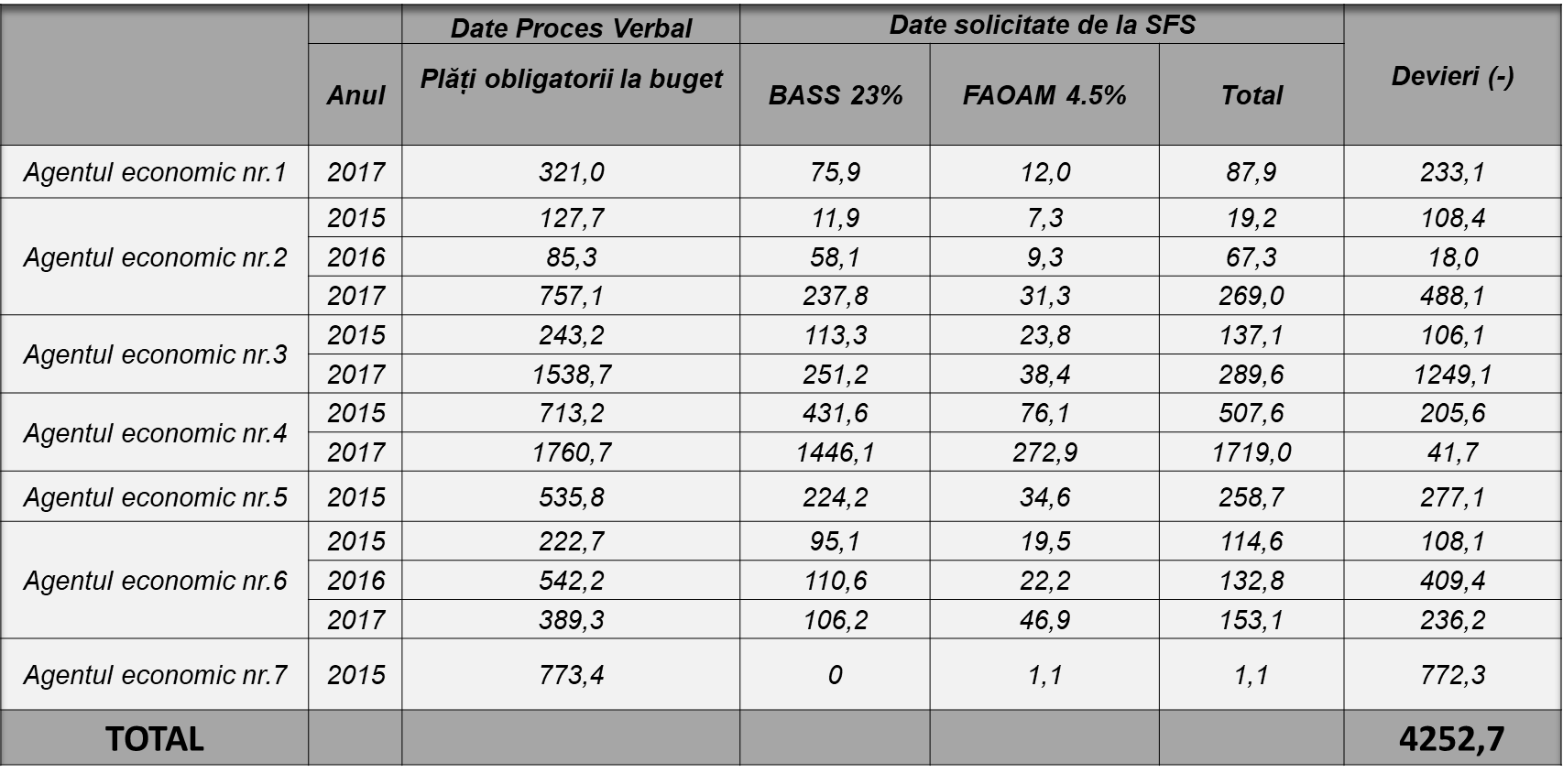 Источник: Доказательства, собранные из актов приемки работ экономическими агентами. Информация, представленная НКСС и ГНС.Данные из таблицы показывают, что расчетная база взносов, отраженная в Форме БГСС/Форме MED 08, на 4 252,7 тысяч.МДЛ меньше по сравнению с данными, отраженными в актах приемки выполненных работ, сумма начисленных социальных взносов представляет 23%, а сумма начисленных взносов медицинского страхованияих - 4.5%. Для этих расхождений аудит потребовал от экономических агентов представить объяснения и дополнительные/подтверждающие документы. Согласно информации экономических агентов, расхождения между суммами расчетной базы и взносов возникли из-за бухгалтерских ошибок или по причине проведения работ в более сжатые сроки, однако такие ситуации не освобождают экономических агентов от уплаты взносов в НПБ. Эти действия привели к неуплате в надлежащем порядке сумм обязательных взносов социального страхования, начисляемых и уплачиваемых в БГСС, и взносов обязательного медицинского страхования, начисляемых и уплачиваемых в ФОМС. Так, по недекларированным и неуплаченным платежам (4 252,7 тыс. леев) за 2015-2017 годы, согласно расчетам аудита, экономические агенты не задекларировали и не отразили в отчетности сумму оплаты труда в размере 9 866,86 тыс. МДЛ, которая фактически является заработной платой ,,в конверте”. Таким образом, подоходный налог с этих недекларированных сумм составляет около 1 345,5 тыс. МДЛ или 12% от общей суммы.Несоответствия, допущенные экономическими агентами путем недекларирования труда работников, обусловили показатели мошенничества в отношении НПБ, выраженные в недоимке доходов в сумме 5 598,2 тыс. МДЛ, ситуация отражена в таблице №3.				                         Таблица №3 (тыс. леев)В этой связи отмечается, что так называемый феномен заработной платы „в конверте” не гарантирует полное и надлежащее начисление, уплату и отчетность платежей в НПБ, что представляет собой вероятность мошенничества в отношении его бюджетов-компонентов.Экстраполяция этих ситуаций на общую стоимость капитальных вложений и капитального ремонта указывает на возможное недекларирование заработной платы работников экономическими агентами и упущение доходов в ВНП в размере 827,7 млн. МДЛ. Так, для недекларированных и неуплаченных платежей (227,6 млн. МДЛ) за 2015-2017 годы, согласно подсчетам аудита, экономические агенты не задекларировали и не отразили в отчетности оплату труда на сумму 500,7 млн. МДЛ, которая является зарплатой „в конверте”. Соответственно, подоходный налог с этих незаявленных сумм составляет около 99,3 млн. МДЛ или 12% от общей суммы.В другой ситуации аудит был ограничен в проведении анализа и оценки подтверждающих документов, поскольку экономический агент не смог подтвердить расходы на оплату труда и платежи в НПБ. По объяснениям экономического агента, расхождения между суммой, указанной в актах приемки выполненных работ и платежей в бюджет возникли в результате передачи экономическими агентами отдельных работ для выполнения третьим лицам (субподрядчикам). В этом контексте аудит сопоставил протоколы, составленные экономическим агентом, с данными субподрядчиков, в результате чего было отмечено неуказание и неподтверждение суммы расходов по заработной плате и платежей в бюджет. Таким образом, анализ данных, относящихся к этой ситуации, свидетельствует о недекларировании заработной платы и значительной недоимке платежей в бюджет в сумме 1,4 млн.МДЛ, ситуация отражена в Таблице №4.									          Таблица №4 (тыс. леев) Источник: Доказательства, собранные из актов приемки работ экономическими агентами. Информация, предоставленная в НКСС и ГНИ.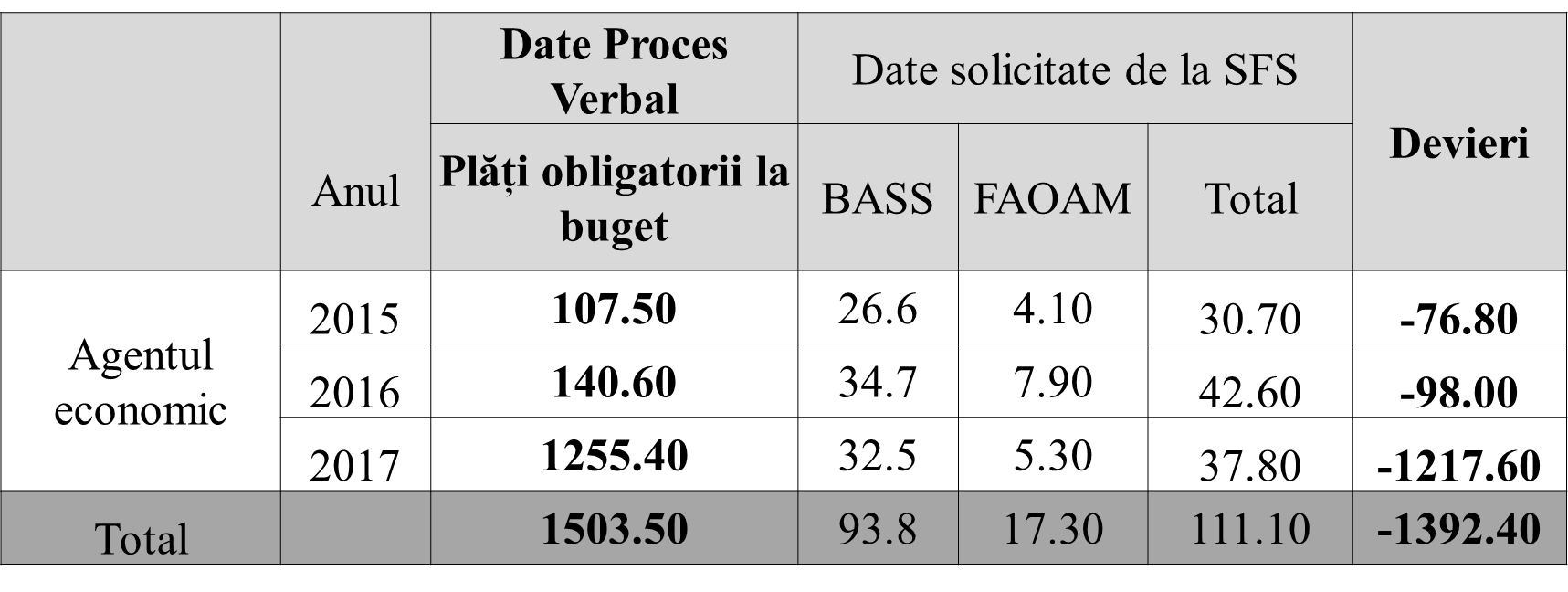 Анализ данного процесса, с привлечением субподрядчиков и других экономических агентов, указывает на отсутствие нормативных положений, обязующих их обеспечить непрерывность надлежащего документирования и отчетности, для минимизации рисков недекларирования заработной платы и недоимки платежей в бюджет. График этого процесса представлен на Рисунке №3.Рисунок №3                           ?                          ?                          Кроме того, одно общество с ограниченной ответственностью, которое проводило в 2015 году ремонтные работы за счет публичных средств посредством субподрядчиков на сумму 8,9 млн. МДЛ, указало в части расходов на оплату труда (2,5 млн. МДЛ), сметную прибыль (0,6 млн. МДЛ) и взносы на социальное страхование (0,6 млн. МДЛ), в то время как в отчетах, представленных государственным органам, эти показатели составили „ноль”.В этом контексте аудит проанализировал ситуацию передачи для исполнения работ субподрядчикам, и отмечает их значительный удельный вес 31% (2282 протоколов, представленных предпринимателями, и 711, выполненных субподрядчиками). Ситуация представлена в Таблице №5.   Таблица №5 (тыс. леев)Источник: Доказательства, собранные аудиторской группой.По значительным объемам капитальных вложений, законтрактованных экономическими агентами из-за пределов Республики Молдова, выполнение которых было передано экономическим агентам из Республики Молдова, у аудита не было возможности сопоставить и проверить расходы, связанные с оплатой труда и платежами в бюджет из-за отсутствия их документальной расшифровки. Эта ситуация была вызвана отсутствием нормативных актов, связанных с обязательством отражать стоимость работы, выполненных субподрядчиками, с расшифровкой расходов.4.2. Допущенные работодателем несоответствия отрицательно влияют на права и интересы работников, для которых не были декларированы и уплачены  соответствующие платежи в бюджет государства.Путем надлежащего декларирования заработной платы работодателем, работникам защищены права на медицинские услуги и социальные пособия. Аудиторская группа проанализировала порядок обеспечения проверки и соблюдения законодательства, и, соответственно, защиты прав работников в сфере строительства, с точки зрения практики выплаты заработной платы „в конверте”.Так, аудиторская миссия установила, что сумма 15 465,9 млн.МДЛ, не оплаченная и не отраженная в отчетности экономическими агентами, представляет риски для 458 работников, права которых были нарушены, и впоследствии приведет к снижению социальных выплат при расчете их пенсий, поскольку в среднем недоимки по взносам в бюджет для каждого работника составляют 12,2 тыс. леев, учитывая, что заработная плата „в конверте” составляет около 21,3 тыс. леев. 4.3. Если бы институциональная система усовершенствовала механизмы обеспечения соответствия начисления, уплаты и отчетности заработной платы работодателями в пользу работников, упущенный доход мог бы быть уменьшен.В целях снижения воздействия „зарплаты в конверте” в рамках трудовых отношений и защиты прав работников, а также принятия мер противодействия явлению „черного труда”, ГНИ совместно с другими публичными органами разработали совместный Регламент деятельности мультидисциплинарных групп. Так, за аудируемый период были проведены прямые и косвенные налоговые проверки, совместно с представителями других публичных учреждеий, в результате которых были начислены дополнительные платежи и санкции за незаконную деятельность. Кроме того, были организованы и проведены информативные заседания и мероприятия, в том с участием средств массовой информации.В аудируемый период, в целях снижения и реализации мер по минимизации практики выплаты „зарплаты в конверте”, были разработаны и внесены предложения по изменению и корректировке законодательства.В 2015 году, в результате взаимодействия мультидисциплинарных групп в целях обеспечения постоянного мониторинга соблюдения законодательства в сфере трудовых отношений для защиты прав работников и пресечения случаев „черного труда”, были проведены налоговые проверки на местах. По их результатам были начислены дополнительные платежи  по:подоходному налогу, удержанному из заработной платы - в сумме 750,0 тыс. МДЛ;взносам социального страхования - 4968,7 тыс. МДЛ;взносам обязательного медицинского страхования - 1030,6 тыс. МДЛ. В 2016 году были проведены налоговые проверки на местах, в результате которых было начислено дополнительных платежей по:подоходному налогу, удержанному из заработной платы, в сумме 421,93 тыс. МДЛ;взносам социального страхования - 1836,04 тыс. МДЛ;взносам обязательного медицинского страхования - 1672,74 тыс. МДЛ.В 2017 году были проведены налоговые проверки на местах, в результате которых были начислены дополнительные платежи по:подоходному налогу, удержанному из заработной платы, в сумме 3 412,5 тыс. МДЛ;взносам социального страхования - 9 239,5 тыс. МДЛ;взносам обязательного медицинского страхования - 4 371,0 тыс. МДЛ.Начисление дополнительных платежей в результате проверок (Диаграмма №4) свидетельствует о наличии случаев недекларирования в надлежащем порядке труда экономическими агентами, с присутствием показателей мошенничества.                                                                                                                                                  Диаграмма №4 (тыс. леев)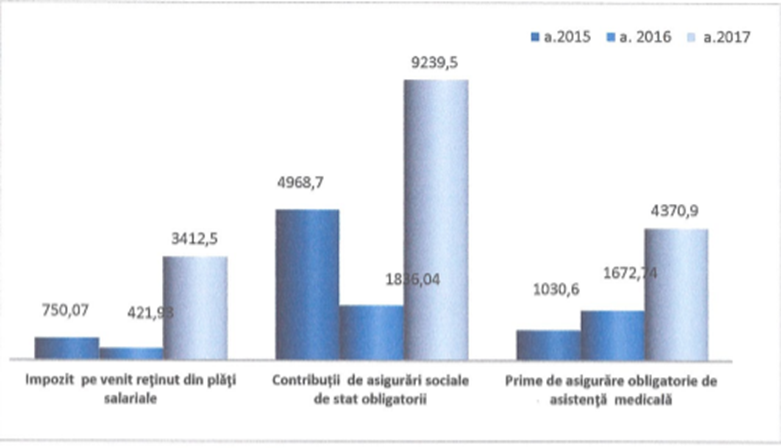              Источник: Общий отчет о деятельности по минимизации практики выплаты зарплат „в конверте” и „черного труда”, проведенной многопрофильными группами за 2017 годВ этом контексте отмечается, что осуществляемые ГНС меры и контроли проводились в отношении экономических агентов, занимающихся предпринимательской деятельностью в различных областях, в области строительства были выявлены несоответствующие виды деятельности.Вместе с тем, за аудируемый период увеличивались поступления, связанные с выплатой заработной платы (подоходный налог с заработной платы, взносы обязательного государственного социального страхования, взносы на обязательное медицинское страхование), ситуация отражена в диаграмме №5.                                                                                                     Диаграмма №5  (тыс. леев)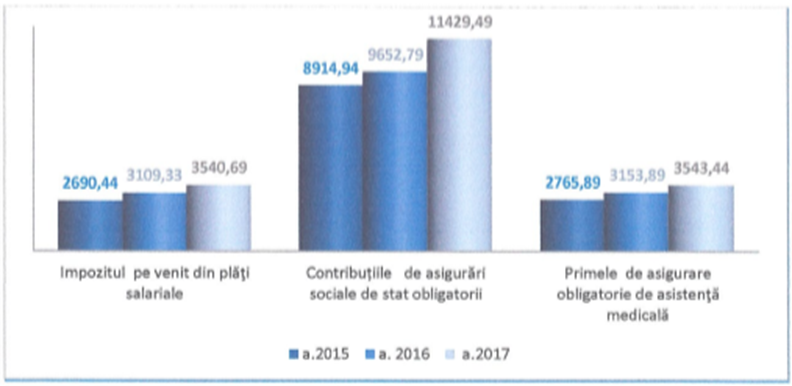             Источник: Общий отчет о деятельности по минимизации практики выплаты зарплат „в конверте” и „черного труда”, проведенной многопрофильными группами за 2017 годСледует также отметить, что увеличение поступлений от доходов, отмеченное в информации, представленной аудиту публичными органами, в основном было вызвано увеличением минимального гарантированного размера заработной платы в реальном секторе в 2015 году - на 15,2%, в 2016 году - на 10,5%, а в 2017 году - на 13,3%.Для сокращения практики выплаты „зарплаты в конверте” НКСС, ГИТ, подведомственные учреждения МВД, совместно с ГНИ, провели контрольные мероприятия у экономических агентов, в результате которых были восстановлены обязательные платежи.Проведенные проверки завершились составлением актов контроля, в которых инспекторы труда предоставили предписания для устранения случаев нарушения правовых норм и распорядились о необходимых мерах для обеспечения соблюдения норм трудового законодательства.ОБЩИЙ ВЫВОДНесмотря на то, что законодательство обязывает работодателей декларировать заработную плату и оплачивать соответствующие платкжи в бюджет, эти нормы не соблюдаются, тем самым оказывая негативное влияние как на граждан, так и на бюджет.Недостаточность контрольных мероприятий со стороны экономических агентов, выполняющих капитальные вложения и капитальный ремонт, привела к недекларированию фактического труда работников (9,9 млн. МДЛ) и, соответственно, к неначислению и неуплате в бюджет 5,6 млн. МДЛ, исходя из проверенной выборки, что влияет на права, интересы и социальные льготы 458 работников в краткосрочной и долгосрочной перспективе. Воздействие от недекларирования заработной платы и платежей в бюджет, начисленных из общего объема инвестиций и капитального ремонта, исполненных за аудируемый период, может быть значительным, а именно это означает уменьшение доходов в НПБ на 827,7 млн. МДЛ.Отсутствие нормативных положений, касающихся обязательности расшифровки расходов, связанных с инвестициями и капитальным ремонтом в случае их передачи субподрядчикам, создает благоприятные условия для практики ненадлежащего декларирования труда и не дает возможности следить за назначением государственных денег, выделенных и используемых экономическими агентами. Эти обстоятельства существенно влияют на интересы граждан и государства.РЕКОМЕНДАЦИИГосударственной налоговой службе, Государственной инспекции труда в соответствии с установленными полномочиями и рисками, обеспечить организацию и проведение контрольных мероприятий у экономических агентов, осуществляющих инвестиционные и ремонтные работы, в отношении недекларированных расходов на оплату труда, особенно по контрактам субподряд  (п.4.3.);Государственной налоговой службе, в соответствии с имеющимися полномочиями, обеспечить контроли у 7 экономических агентов (согласно данным аудиторских документов), которые занизили расчетную базу оплаты труда с, соответственно, подоходного налога, взносов в БГСС, ФОМС с заработной платы (9,9 млн. МДЛ) и поступлений в бюджет (5,6 млн. МДЛ) (п.4.1.; п.4.2.);Министерству экономики и инфраструктуры обеспечить разработку и предложение по корректировке в установленном порядке нормативной базы для работ капитальных вложений и капитального ремонта, переданных для исполнения субподрядчикам, в частности требования относительно обязательства расшифровать расходы (п. 4.3).ПОДПИСИ АУДИТОРСКОЙ ГРУППЫОтветственный за мониторинг и обеспечениекачество аудиторской миссии,Начальник Главного управления аудита социальной сферы               Чувальски СофияРуководитель аудиторской группы, главный государственный контролерГлавного управления аудита социального сектора                                 Винтилэ ИонЧлены аудиторской группы:главный государственный контролер 		                                   Корновану Виталиестарший государственный контролер		                                        Чеботарь Елена		                                                                                                                                Приложение №1 Анализ отчетов об исполнении капитальных инвестиций (2015-2017 годы)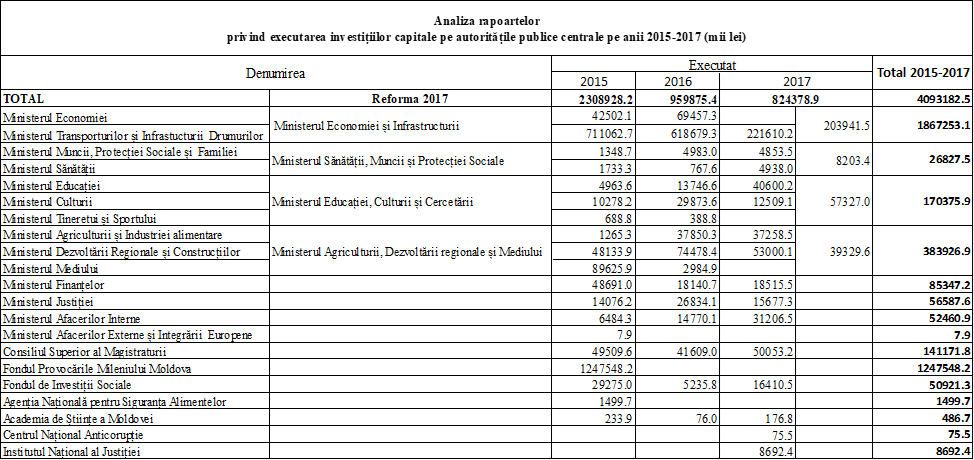 Приложение №2 Законодательные и нормативные акты, связанные с аудируемой областью:Законы о государственном бюджете на 2015–2017 годы: Закон №72 от  12.04.2015;Закон №154 от 01.07.2016;Закон №279 от 16.12.2016;Законы о бюджете государственного социального страхования на 2015-2017 годы: Закон №73 от  12.04.2015;Закон №156 от  01.07.2016;Закон №286 от 16.12.2016;Законы фондов обязательного медицинского страхования на 2015-2017 годы: Закон №74 от  12.04.2015;Закон №157 от  01.07.2016;Закон №285 от  16.12.2016;Закон о размере, порядке и сроках уплаты взносов обязательного медицинского страхования №1593 от 26.12.2002;Закон о предпринимательстве и предприятиях №845 от 03.01.1992;Налоговый кодекс Республики Молдова №1163 от 24.04.1997;Трудовой кодекс Республики Молдова №154 от 28.03.2003;Закон об оплате труда №847 от 14.02.2002;Закон о государственном контроле предпринимательской деятельности №131 от 08.06.2012;Закон о Государственной инспекции труда №140 от 10.05.2001;Постановление Правительства №1265 от 14.11.2008 „О регламентировании деятельности Министерства финансов”;Постановление Правительства №696 от 17.08.2017 „Об организации и функционировании Министерства финансов”;Приказ Министерства финансов №215 от 28.12.2015 „Об утверждении Методологических норм кассового исполнения бюджетов, составляющих национальный публичный бюджет и внебюджетных средств, через казначейскую систему Министерства финансов”;Приказ Министерства финансов №216 от 28.12.2015 „Об утверждении Плана счетов бюджетного учета и Методологических норм организации бухгалтерского учета и финансовой отчетности бюджетных учреждений”.Публичные органы2015 год2016 год2017 годЦПУ (ГБ)73 069,6257 105,6360 449,2МПУ (МБ)687 548,9476 280,1803 789,2Всего760 618,5733 385,71 164238,4БГСС, ФОМСПодоходный налогЗаработная плата  „в конверте”Всего4 252,71 345,59 866,815 465,0Период/ годКол-во договоровСтоимостьГенеральный подрядчикГенеральный подрядчикСубподрядчикПериод/ годКол-во договоровСтоимостьКол-во протоколовСтоимостьКол-во протоколов201591410 284,3639384 728,5229201685301 314,3634310 863,12922017156440 985,91 009463 683,1190TOTAL3321 152 584,52 2821 159 274,7711